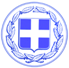 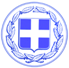      Κως, 13 Ιουνίου 2016ΔΕΛΤΙΟ ΤΥΠΟΥΤην εβδομάδα, από Δευτέρα, 13-06-2016 ως Παρασκευή, 17-06-2016 θα εκτελεστούν οι παρακάτω εργασίες ανά Δημοτική Κοινότητα:Δημοτική Κοινότητα Κω Τοποθέτηση πλακών στην οδό Μπουμπουλίνας.Ξυλουργικές εργασίες στο νέο στάδιο «Ανταγόρας».Σιδηρουργικές εργασίες στο γήπεδο μπάσκετ Ζηπαρίου.Κατασκευή πλακών .Επισκευή πεζοδρομίου στην οδό Μεγ. Αλεξάνδρου (ξενοδοχείο ΑΙΓΑΙΟ).Επισκευή περίφραξης  στην «Αλεξάντερ Φάσιον».Συντήρηση πέργκολας στον Βιότοπο (χρωματισμοί).Μεταφορά προϊόντων κλάδευσης.Μεταφορά τόφου στον ΧΥΤΑ.Δημοτική  Κοινότητα  Πυλίου Καθαριότητα και αποψίλωση  δάσους  «Κονιδαριού».Καθαρισμός και αποψίλωση αγροτικών δρόμων  στην περιοχή Λινοποτίου.Καθαρισμός χειμάρρου στο εκκλησάκι «Σταυρού».Αγροτική οδοποιία (δρόμος προς Άγ. Παντελεήμονα).Διαγραμμίσεις διαβάσεων πεζών.Δημοτική  Κοινότητα  Ασφενδιού  Καθαριότητα και αποψίλωση  δάσους  «Κονιδαριού».Καθαρισμός και αποψίλωση αγροτικών δρόμων  στην περιοχή ΛινοποτίουΑποκομιδή ογκωδών αντικειμένων στο ορεινό Ασφενδιού.Συντήρηση και ελαιοχρωματισμοί γηπέδου μπάσκετ. Δημοτική Κοινότητα ΑντιμάχειαςΣυντήρηση οδών στην ευρύτερη  περιοχή Μαστιχαρίου (κλείσιμο λάκκων).Μεταφορά πίλαρ (από παραδοσιακό σπίτι Αντιμάχειας).Δημοτική Κοινότητα Καρδάμαινας Καθαρισμός, αποψίλωση  και χρωματισμός παρτεριών και πεζοδρομίων (από  αρχαιολογικό χώρο της περιοχής «Κατσιά» έως Γήπεδο μπάσκετ στην περιοχή «Κεπέχης»).Καθαρισμός στο ρέμα της περιοχής «Κεπέχη».Εργασίες συντήρησης και μικροκατασκευές στην ευρύτερη του αντλιοστασίου Α2 (περιοχή «Κεπέχη»). Αποκομιδή ογκωδών αντικειμένων.Δημοτική Κοινότητα ΚεφάλουΑγροτική οδοποιία (περιοχή Βολκάνια - Ελληνικά).Αποκατάσταση οδοστρώματος (από εστιατόριο «ΜΑΡΙΑ» έως ξενοδοχείο «Χατζηγιάννη»).Καθαριότητα κοινόχρηστων χώρων. 	      Γραφείο Τύπου Δήμου Κω